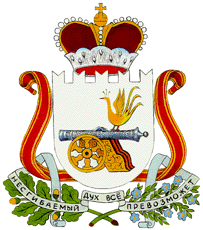 Совет депутатов СНЕГИРЕВСКОГО СЕЛЬСКОГО поселенияШУМЯЧСКОГО района Смоленской области РЕШЕНИЕот 22 декабря 2023 г.  									№ 36                                                                                                      д. СнегиревкаО внесении   изменений   в решение Совета    депутатов   Снегиревскогосельского    поселения  Шумячскогорайона  Смоленской     области     от  26.12.2022г.   №40          «О бюджете Снегиревского сельского поселения Шумячского    района   Смоленскойобласти на  2023  год и на плановыйпериод 2024 и 2025 годов» В соответствии со статьей 9 и 153 Бюджетного кодекса Российской Федерации,  Уставом Снегиревского сельского поселения Шумячского района Смоленской области, Совет депутатов Снегиревского сельского поселения Шумячского района Смоленской области   Р Е Ш И Л:1. Внести в решение Совета депутатов Снегиревского сельского поселения Шумячского района Смоленской области от 26.12.2022 года № 40 «О бюджете Снегиревского сельского поселения Шумячского района Смоленской области на 2023 год и на плановый период 2024 и 2025 годов» следующие изменения:1.1. Пункт 1 решения изложить в новой редакции:«1. Утвердить основные характеристики  бюджета Снегиревского сельского поселения Шумячского района Смоленской области на 2023 год:1) общий объем доходов бюджета Снегиревского сельского поселения Шумячского района Смоленской области в сумме 4 472 416,00 рублей, в том числе объем безвозмездных поступлений в сумме 2 986 707,00 рублей, из которых объем получаемых межбюджетных трансфертов – 2 986 707,00 рублей;2) общий объем расходов  бюджета Снегиревского сельского поселения Шумячского района Смоленской области в сумме 5 326 278,60 рублей;3) дефицит бюджета Снегиревского сельского поселения Шумячского района Смоленской области в сумме 853 862,60 рублей, что составляет 57,47 процентов от утвержденного общего годового объема доходов местного бюджета без учета утвержденного объема безвозмездных поступлений».1.2. Изложить приложение 1 «Источники финансирования дефицита бюджета Снегиревского сельского поселения Шумячского района Смоленской области на 2023 год»  в новой редакции (прилагается);1.3. Изложить приложение 3 «Прогнозируемые доходы бюджета Снегиревского сельского поселения Шумячского района Смоленской области, за исключением безвозмездных поступлений, на 2023 год»  в новой редакции (прилагается);            1.4. Изложить приложение 5 «Прогнозируемые безвозмездные поступления в бюджет Снегиревского сельского поселения Шумячского района Смоленской области на 2023 год»  в новой редакции (прилагается).1.5. Изложить приложение 7 «Распределение бюджетных ассигнований   по разделам, подразделам, целевым статьям  (муниципальным программам и непрограммным направлениям деятельности), группам (группам и подгруппам) видов расходов  классификации расходов бюджетов на 2023 год»  в новой редакции (прилагается);1.6. Изложить приложение 9 «Распределение бюджетных ассигнований по целевым статьям  (муниципальным программам и непрограммным направлениям деятельности), группам (группам и  подгруппам)  видов расходов  классификации расходов бюджетов на 2023 год» в новой редакции (прилагается);           1.7. Изложить приложение 11 «Ведомственная структура расходов бюджета   Снегиревского сельского поселения Шумячского района Смоленской области (распределение бюджетных ассигнований по главным распорядителям бюджетных средств, разделам, подразделам, целевым статьям (муниципальным программам и непрограммным направлениям деятельности), группам (группам и подгруппам) видов расходов классификации расходов бюджетов) на 2023 год» в новой редакции (прилагается)           1.8.  Изложить приложение 13 «Распределение бюджетных ассигнований помуниципальным программам и непрограммным направлениям деятельности на 2023 год» в новой редакции (прилагается).             1.9. Пункт 11 решения изложить в новой редакции:«11. Утвердить объем бюджетных ассигнований на финансовое обеспечение реализации муниципальных программ в 2023 году в сумме 4 511 829,60 рублей, в 2024 году в сумме 3 463 259,00 рублей, и на 2025 год в сумме 3 405 257,00 рублей».         2. Настоящее решение опубликовать в «Информационном вестнике Снегиревского сельского   поселения».         3. Настоящее решение вступает в силу после дня его официального опубликования. Глава муниципального образования Снегиревского сельского поселения Шумячского района   Смоленской области                                      В.А. ТимофеевПриложение №1                                                                                         к решению Совета депутатов                                                                                          Снегиревского сельского поселения                                                                                          Шумячского района Смоленской                                                                                          области от 26 декабря 2022 года   №40 «О бюджете Снегиревского                                                                    сельского поселения Шумячского                                                                                          района Смоленской области на 2023                                                                                             год и на плановый период 2024 и 2025                                                                                                        годов» (в редакции решения Совета                                                                                          депутатов   Снегиревского сельского                                                                                          поселения Шумячского района                                                                                          Смоленской  области  от 22.12.2023 года                                                                                                                     №36)Источники финансирования дефицита бюджета Снегиревского сельского поселения Шумячского района Смоленской области на 2023 год(рублей)Приложение №5к решению Совета депутатов Снегиревского сельского поселения Шумячского района Смоленской области от 26 декабря 2022 года №40 «О бюджете Снегиревского сельского поселения Шумячского района Смоленской области на 2023                                                                                          год и на плановый период 2024 и 2025               годов» (в редакции решения Совета                                                                                              депутатов   Снегиревского сельского                                                                                              поселения Шумячского района                                                                                              Смоленской  области  от  22.12.2023 года                                                                                                                        №36)Прогнозируемые безвозмездные поступления в бюджет Снегиревского сельского поселения Шумячского района Смоленской области на 2023 год(рублей)КодНаименование кода группы, подгруппы, статьи, вида источника финансирования дефицитов бюджетов, кода классификации операций сектора государственного управления, относящихся к источникам финансирования дефицитов бюджетовСумма12301 00 00 00 00 0000 000ИСТОЧНИКИ ВНУТРЕННЕГО ФИНАНСИРОВАНИЯ ДЕФИЦИТОВ БЮДЖЕТОВ853 862,6001 02 00 00 00  0000 000Кредиты кредитных организаций в валюте Российской Федерации0,0001 02 00 00 00 0000 700Привлечение кредитов от кредитных организаций в валюте Российской Федерации0,00 01 02 00 00 10 0000 710Привлечение сельскими поселениями кредитов от кредитных организаций в валюте Российской Федерации0,0001 02 00 00 00 0000 800Погашение кредитов, предоставленных  кредитными организациями в валюте Российской Федерации0,00 01 02 00 00 10 0000 810Погашение сельскими поселениями кредитов от кредитных организаций в валюте Российской Федерации0,0001 03 00 00 00 0000 000Бюджетные кредиты из других бюджетов бюджетной системы Российской Федерации0,0001 03 01 00 00 0000 000Бюджетные кредиты из других бюджетов бюджетной системы Российской Федерации в валюте Российской Федерации0,0001 03 01 00 00 0000 700Привлечение бюджетных кредитов из других бюджетов бюджетной системы Российской Федерации в валюте Российской Федерации0,0001 03 01 00 10 0000 710Привлечение кредитов из других бюджетов бюджетной системы Российской Федерации бюджетами сельских поселений в валюте Российской Федерации0,0001 03 01 00 00 0000 800Погашение бюджетных кредитов, полученных из других бюджетов бюджетной системы Российской Федерации в валюте Российской Федерации0,0001 03 01 00 10 0000 810Погашение бюджетами сельских поселений кредитов из других бюджетов бюджетной системы Российской Федерации в валюте Российской Федерации0,0001 05 00 00 00 0000 000Изменение остатков средств на счетах по учету средств бюджета853 862,6001 05 00 00 00 0000 500Увеличение остатков средств бюджетов- 4 472 416,0001 05 02 00 00 0000 500Увеличение прочих остатков средств бюджетов- 4 472 416,0001 05 02 01 00 0000 510Увеличение прочих остатков денежных средств бюджетов- 4 472 416,0001 05 02 01 10 0000 510Увеличение прочих остатков денежных средств  бюджета сельских поселений- 4 472 416,0001 05 00 00 00 0000 600Уменьшение остатков средств бюджетов5 326 278,6001 05 02 00 00 0000 600Уменьшение прочих остатков средств бюджетов5 326 278,6001 05 02 01 00 0000 610Уменьшение прочих остатков денежных средств бюджетов5 326 278,6001 05 02 01 10 0000 610Уменьшение прочих остатков денежных средств бюджета сельских поселений5 326 278,60Приложение №3
к решению Совета депутатов Снегиревского сельского поселения Шумячского района Смоленской области от 26 декабря 2022 года №40 «О бюджете Снегиревского сельского поселения Шумячского района Смоленской области на 2023 год
 и на плановый период 2024 и 2025 годов» (в редакции решения Совета  депутатов   Снегиревского сельского поселения Шумячского района Смоленской  области  от  22.12.2023 года №36)Приложение №3
к решению Совета депутатов Снегиревского сельского поселения Шумячского района Смоленской области от 26 декабря 2022 года №40 «О бюджете Снегиревского сельского поселения Шумячского района Смоленской области на 2023 год
 и на плановый период 2024 и 2025 годов» (в редакции решения Совета  депутатов   Снегиревского сельского поселения Шумячского района Смоленской  области  от  22.12.2023 года №36)Прогнозируемые доходы бюджета 
Снегиревского сельского поселения Шумячского района Смоленской области, за исключением безвозмездных поступлений, на 2023 годПрогнозируемые доходы бюджета 
Снегиревского сельского поселения Шумячского района Смоленской области, за исключением безвозмездных поступлений, на 2023 годПрогнозируемые доходы бюджета 
Снегиревского сельского поселения Шумячского района Смоленской области, за исключением безвозмездных поступлений, на 2023 годКодНаименование кода доходов бюджетаСумма (руб.)1 00 00000 00 0000 000Налоговые и неналоговые доходы1485709,001 01 00000 00 0000 000Налоги на прибыль, доходы238800,001 01 02000 01 0000 110Налог на доходы физических лиц238800,001 01 02010 01 0000 110Налог на доходы физических лиц с доходов, источником которых является налоговый агент, за исключением доходов, в отношении которых исчисление и уплата налога осуществляется в соответствии 227,227.1 и 228 Налогового кодекса   Российской Федерации  238800,001 01 02030 01 0000 110Налог на доходы физических лиц с доходов, полученных физическими лицами в соответствии со статьей 228 Налогового кодекса Российской Федерации0,001 03 00000 00 0000 000Налоги на товары (работы,услуги), реализуемые на территории Российской Федерации553409,001 03 02000 01 0000 110Акцизы по подакцизным товарам (продукции),производимым на территории Российской Федерации553409,001 03 02230 01 0000 110Доходы от уплаты акцизов на дизельное топливо, подлежащие распределению между бюджетами субъектов Российской Федерации и местными бюджетами с учетом установленных дифференцированных нормативов отчислений в местные бюджеты262122,001 03 02231 01 0000 110Доходы от уплаты акцизов на дизельное топливо, подлежащие распределению между бюджетами субъектов Российской Федерации и местными бюджетами с учетом установленных дифференцированных нормативов отчислений в местные бюджеты (по нормативам, установленным Федеральным законом о федеральном бюджете в целях формирования дорожных фондов субъектов Российской Федерации)262122,001 03 02240 01 0000 110Доходы от уплаты акцизов на моторные масла для дизельных и (или) карбюраторных (инжекторных) двигателей, подлежащие распределению между бюджетами субъектов Российской федерации и местными бюджетами с учетом установленных дифференцированных нормативов отчислений в местные бюджеты1821,001 03 02241 01 0000 110Доходы от уплаты акцизов на моторные масла для дизельных и (или) карбюраторных (инжекторных) двигателей, подлежащие распределению между бюджетами субъектов Российской Федерации и местными бюджетами с учетом установленных дифференцированных нормативов отчислений в местные бюджеты (по нормативам, установленным Федеральным законом о федеральном бюджете в целях формирования дорожных фондов субъектов Российской Федерации)1821,001 03 02250 01 0000 110Доходы от уплаты акцизов на автомобильный бензин, подлежащие распределению между бюджетами субъектов Российской Федерации и местными бюджетами с учетом установленных дифференцированных нормативов отчислений в местные бюджеты324036,001 03 02251 01 0000 110Доходы от уплаты акцизов на автомобильный бензин, подлежащие распределению между бюджетами субъектов Российской Федерации и местными бюджетами с учетом установленных дифференцированных нормативов отчислений в местные бюджеты (по нормативам, установленным Федеральным законом о федеральном бюджете в целях формирования  дорожных фондов субъектов Российской Федерации)324036,001 03 02260 01 0000 110Доходы от уплаты акцизов на прямогонный бензин, подлежащие распределению между бюджетами субъектов Российской Федерации и местными бюджетами с учетом установленных дифференцированных нормативов отчислений в местные бюджеты-34570,001 03 02261 01 0000 110Доходы от уплаты акцизов на прямогонный бензин, подлежащие распределению между бюджетами субъектов Российской Федерации и местными бюджетами с учетом установленных дифференцированных нормативов отчислений в местные бюджеты (по нормативам, установленным Федеральным законом о федеральном бюджете в целях формирования дорожных фондов субъектов Российской Федерации)-34570,001 05 00000 00 0000 000Налоги на совокупный доход0,001 05 03000 01 0000 110Единый сельскохозяйственный налог0,001 05 03010 01 0000 110Единый сельскохозяйственный налог0,001 06 00000 00 0000 000Налоги на имущество600800,001 06 01000 00 0000 110Налог на имущество физических лиц20000,001 06 01030 10 0000 110Налог на имущество физических лиц, взимаемый по ставкам, применяемым к объектам налогообложения, расположенным в границах сельских поселений20000,001 06 06000 00 0000 110Земельный налог580800,001 06 06030 00 0000 110Земельный налог с организаций131300,001 06 06033 10 0000 110Земельный налог с организаций,  обладающих земельным участком, расположенным в границах сельских поселений131300,001 06 06040 00 0000 110Земельный налог с физических лиц449500,001 06 06043 10 0000 110Земельный налог с физических лиц , обладающих земельным участком, расположенным в границах сельских поселений449500,001 09 00000 00 0000 000Задолженность и  перерасчеты по отмененным налогам, сборам и иным обязательным платежам0,001 09 04000 00 0000 110Налог на имущество0,001 09 04050 00 0000 110Земельный налог (по обязательствам, возникшим до 1 января 2006 года)0,001 09 04053 10 0000 110Земельный налог (по обязательствам, возникшим до 1 января 2006 года), мобилизуемый на территориях сельских поселений0,001 11 00000 00 0000 000Доходы от использования имущества, находящегося в государственной и муниципальной собственности92700,001 11 05000 00 0000 120Доходы, получаемые в виде арендной либо иной платы, за передачу в возмездное пользование государственного и муниципального имущества (за исключением имущества  бюджетных и автономных учреждений, а также имущества государственных и муниципальных унитарных предприятий, в том числе казеных)92700,001 11 05020 00 0000 120Доходы, получаемые в виде арендной платы за земли после разграничения государственной собственности на землю, а также средства от продажи права на заключение договоров аренды указанных земельных участков (за исключением земельных участков бюджетных и автономных учреждений)92700,001 11 05025 10 0000 120Доходы, получаемые в виде арендной платы, а также средства от продажи права на заключение договоров аренды за земли, находящиеся в собственности сельских поселений (за исключением земельных участков муниципальных бюджетных и автономных учреждений)92700,001 17 00000 00 0000 000Прочие неналоговые доходы0,001 17 01000 00 0000 000Невыясненные поступления0,001 17 01050 10 0000 180Невыясненные поступления, зачисляемые в бюджеты сельских поселений0,00КодНаименование кода доходабюджетаСумма1232 00 00000 00 0000 000БЕЗВОЗМЕЗДНЫЕ ПОСТУПЛЕНИЯ2 986 707,002 02 00000 00 0000 000БЕЗВОЗМЕЗДНЫЕ ПОСТУПЛЕНИЯ ОТ ДРУГИХ БЮДЖЕТОВ БЮДЖЕТНОЙ СИСТЕМЫ РОССИЙСКОЙ ФЕДЕРАЦИИ2 986 707,002 02 10000 00 0000 150Дотации бюджетам бюджетной системы Российской Федерации2 674 500,002 02 16001 00 0000 150Дотации на выравнивание бюджетной обеспеченности из бюджетов муниципальных районов, городских округов с внутригородским делением2 674 500,002 02 16001 10 0000 150Дотации бюджетам сельских поселений на выравнивание бюджетной обеспеченности из бюджетов муниципальных районов2 674 500,002 02 20000 00 0000 150Субсидии бюджетам бюджетной системы Российской Федерации (межбюджетные субсидии)0,00 2 02 29999 00 0000 150Прочие субсидии0,002 02 29999 10 0000 150Прочие субсидии бюджетам сельских поселений0,002 02 30000 00 0000 150Субвенции бюджетам бюджетной системы Российской Федерации51 700,002 02 35118 00 0000 150Субвенции бюджетам на осуществление первичного воинского учета органами местного самоуправления поселений, муниципальных и городских округов51 700,002 02 35118 10 0000 150Субвенции бюджетам сельских поселений на осуществление первичного воинского учета органами местного самоуправления поселений, муниципальных и городских округов51 700,002 02 40000 00 0000 150Иные межбюджетные трансферты260 507,002 02 49999 00 0000 150Прочие межбюджетные трансферты, передаваемые бюджетам 260 507,002 02 49999 10 0000 150Прочие межбюджетные трансферты, передаваемые бюджетам сельских поселений260 507,00Приложение №7
к решению Совета депутатов 
Снегиревского сельского поселения 
Шумячского района Смоленской 
области от 26 декабря 2022 года 
№40 «О бюджете Снегиревского 
сельского поселения Шумячского 
района Смоленской области на 2023          
год и на плановый период 2024 и 2025               
годов» (в редакции решения Совета  депутатов   Снегиревского сельского  поселения Шумячского района  Смоленской  области  от  22.12.2023 года  №36)Приложение №7
к решению Совета депутатов 
Снегиревского сельского поселения 
Шумячского района Смоленской 
области от 26 декабря 2022 года 
№40 «О бюджете Снегиревского 
сельского поселения Шумячского 
района Смоленской области на 2023          
год и на плановый период 2024 и 2025               
годов» (в редакции решения Совета  депутатов   Снегиревского сельского  поселения Шумячского района  Смоленской  области  от  22.12.2023 года  №36)Приложение №7
к решению Совета депутатов 
Снегиревского сельского поселения 
Шумячского района Смоленской 
области от 26 декабря 2022 года 
№40 «О бюджете Снегиревского 
сельского поселения Шумячского 
района Смоленской области на 2023          
год и на плановый период 2024 и 2025               
годов» (в редакции решения Совета  депутатов   Снегиревского сельского  поселения Шумячского района  Смоленской  области  от  22.12.2023 года  №36)Распределение бюджетных ассигнований по разделам, подразделам, целевым статьям           (муниципальным программам и не программным направлениям деятельности), группам (группам и подгруппам) видов расходов  функциональной классификации расходов бюджетов из бюджета Снегиревского сельского поселения Шумячского района Смоленской области на 2023 годРаспределение бюджетных ассигнований по разделам, подразделам, целевым статьям           (муниципальным программам и не программным направлениям деятельности), группам (группам и подгруппам) видов расходов  функциональной классификации расходов бюджетов из бюджета Снегиревского сельского поселения Шумячского района Смоленской области на 2023 годРаспределение бюджетных ассигнований по разделам, подразделам, целевым статьям           (муниципальным программам и не программным направлениям деятельности), группам (группам и подгруппам) видов расходов  функциональной классификации расходов бюджетов из бюджета Снегиревского сельского поселения Шумячского района Смоленской области на 2023 годРаспределение бюджетных ассигнований по разделам, подразделам, целевым статьям           (муниципальным программам и не программным направлениям деятельности), группам (группам и подгруппам) видов расходов  функциональной классификации расходов бюджетов из бюджета Снегиревского сельского поселения Шумячского района Смоленской области на 2023 годРаспределение бюджетных ассигнований по разделам, подразделам, целевым статьям           (муниципальным программам и не программным направлениям деятельности), группам (группам и подгруппам) видов расходов  функциональной классификации расходов бюджетов из бюджета Снегиревского сельского поселения Шумячского района Смоленской области на 2023 годРаспределение бюджетных ассигнований по разделам, подразделам, целевым статьям           (муниципальным программам и не программным направлениям деятельности), группам (группам и подгруппам) видов расходов  функциональной классификации расходов бюджетов из бюджета Снегиревского сельского поселения Шумячского района Смоленской области на 2023 годНаименованиеРазделПодразделЦелевая статьяВид расходовСумма (руб.)Общегосударственные вопросы013402968,00Функционирование высшего должностного лица субъекта Российской Федерации и муниципального образования0102717207,00Обеспечение деятельности законодательного и исполнительного органов власти010275 0 00 00000717207,00Глава муниципального образования010275 0 01 00000717207,00Расходы на обеспечение функций органов местного самоуправления010275 0 01 00140717207,00Расходы на выплаты персоналу в целях обеспечения выполнения функций государственными (муниципальными) органами, казёнными учреждениями, органами управления государственными внебюджетными фондами010275 0 01 00140100717207,00Расходы на выплаты персоналу государственных (муниципальных) органов010275 0 01 00140120717207,00Функционирование Правительства Российской Федерации, высших исполнительных органов государственной власти субъектов Российской Федерации, местных администраций01042640219,00Муниципальная программа «Социально-экономическое развитие Снегиревского сельского поселения Шумячского района Смоленской области»010401 0 00 000002640219,00Комплексы процессных мероприятий010401 4 00 000002640219,00Комплекс процессных мероприятий «Обеспечение организационных условий для реализации муниципальной программы»010401 4 08 000002640219,00Расходы на обеспечение функций органов местного самоуправления010401 4 08 001402640219,00Расходы на выплаты персоналу в целях обеспечения выполнения функций государственными (муниципальными) органами, казёнными учреждениями, органами управления государственными внебюджетными фондами010401 4 08 001401002155723,00Расходы на выплаты персоналу государственных (муниципальных) органов010401 4 08 001401202155723,00Закупка товаров, работ и услуг для государственных (муниципальных) нужд010401 4 08 00140200483496,00Иные закупки товаров, работ и услуг для обеспечения государственных (муниципальных) нужд010401 4 08 00140240483496,00Иные бюджетные ассигнования010401 4 08 001408001000,00Уплата налогов, сборов и иных платежей010401 4 08 001408501000,00Обеспечение деятельности финансовых, налоговых и таможенных органов и органов финансового (финансово-бюджетного) надзора010622542,00Расходы бюджета поселения по передаче части полномочий в соответствии с заключенными соглашениями010676 0 00 0000022542,00Расходы Снегиревского сельского поселения по передаче части полномочий в соответствии с заключенными соглашениями010676 0 00 П611022542,00Межбюджетные трансферты010676 0 00 П611050022542,00Иные межбюджетные трансферты010676 0 00 П611054022542,00Резервные фонды01110,00Резервный фонд011189 0 00 000000,00Расходы за счет средств резервного фонда администрации поселения011189 0 00 288800,00Иные бюджетные ассигнования011189 0 00 288808000,00Резервные средства011189 0 00 288808700,00Другие общегосударственные вопросы011323000,00Прочие общегосударственные расходы011377 0 00 0000023000,00Расходы бюджета, связанные с решением других общегосударственных вопросов011377 0 00 2017023000,00Иные бюджетные ассигнования011377 0 00 2017080023000,00Уплата налогов, сборов и иных платежей011377 0 00 2017085023000,00Национальная оборона 0251700,00Мобилизационная и вневойсковая подготовка020351700,00Непрограммные расходы органов исполнительной власти020399 0 00 0000051700,00Расходы на осуществление первичного воинского учета органими местного самоуправления поселений, муниципальных и городских округов020399 0 00 5118051700,00Расходы на выплаты персоналу в целях обеспечения выполнения функций государственными (муниципальными) органами, казёнными учреждениями, органами управления государственными внебюджетными фондами020399 0 00 5118010035883,00Расходы на выплаты персоналу государственных (муниципальных) органов020399 0 00 5118012035883,00Закупка товаров, работ и услуг для государственных (муниципальных) нужд020399 0 00 5118020015817,00Иные закупки товаров, работ и услуг для обеспечения государственных (муниципальных) нужд020399 0 00 5118024015817,00Национальная безопасность и правоохранительная деятельность030,00Защита населения и территории от чрезвычайных ситуаций природного и техногенного характера, пожарная безопасность03100,00Муниципальная программа «Социально-экономическое развитие Снегиревского сельского поселения Шумячского района Смоленской области»031001 0 00 000000,00Комплексы процессных мероприятий031001 4 00 000000,00Комплекс процессных мероприятий "Обеспечение пожарной безопасности на территории поселения"031001 4 01 000000,00Расходы на обеспечение пожарной безопасности на территории поселения031001 4 01 200100,00Закупка товаров, работ и услуг для государственных (муниципальных) нужд031001 4 01 200102000,00Иные закупки товаров, работ и услуг для обеспечения государственных (муниципальных) нужд031001 4 01 200102400,00Национальная экономика041261301,60Дорожное хозяйство(дорожные фонды)04091261301,60Муниципальная программа «Социально-экономическое развитие Снегиревского сельского поселения Шумячского района Смоленской области»040901 0 00 000001261301,60Комплексы процессных мероприятий040901 4 00 000001261301,60Комплекс процессных мероприятий "Содержание и ремонт дорог за счет средств дорожного фонда"040901 4 02 000001261301,60Расходы по содержанию и ремонту дорог за счет средств дорожного фонда040901 4 02 200301261301,60Закупка товаров, работ и услуг для государственных (муниципальных) нужд040901 4 02 200302001261301,60Иные закупки товаров, работ и услуг для обеспечения государственных (муниципальных) нужд040901 4 02 200302401261301,60Жилищно-коммунальное хозяйство05440000,00Коммунальное хозяйство0502190000,00Муниципальная программа «Социально-экономическое развитие Снегиревского сельского поселения Шумячского района Смоленской области»050201 0 00 00000190000,00Комплексы процессных мероприятий050201 4 00 00000190000,00Комплекс процессных мероприятий "Комплексное обустройство населенных пунктов объектами коммунальной инфраструктуры"050201 4 06 00000190000,00Расходы на развитие газификации в сельской местности050201 4 06 2011085000,00Закупка товаров, работ и услуг для государственных (муниципальных) нужд050201 4 06 2011020085000,00Иные закупки товаров, работ и услуг для обеспечения государственных (муниципальных) нужд050201 4 06 2011024085000,00Расходы на развитие водоснабжения в сельской местности050201 4 06 20120105000,00Закупка товаров, работ и услуг для государственных (муниципальных) нужд050201 4 06 20120200105000,00Иные закупки товаров, работ и услуг для обеспечения государственных (муниципальных) нужд050201 4 06 20120240105000,00Комплексы процессных мероприятий050201 4 00 000000,00Комплекс процессных мероприятий "Организация работы с твердыми коммунальными отходами"050201 4 07 000000,00Расходы по организации сбора и вывоза твердых коммунальных отходов050201 4 07 201500,00Закупка товаров, работ и услуг для государственных (муниципальных) нужд050201 4 07 201502000,00Иные закупки товаров, работ и услуг для обеспечения государственных (муниципальных) нужд050201 4 07 201502400,00Благоустройство0503250000,00Муниципальная программа «Социально-экономическое развитие Снегиревского сельского поселения Шумячского района Смоленской области»050301 0 0 000000245000,00Комплексы процессных мероприятий050301 4 00 00000245000,00Комплекс процессных мероприятий "Содержание и ремонт уличного освещения"050301 4 03 00000245000,00Расходы по содержанию и ремонту уличного освещения050301 4 03 20040245000,00Закупка товаров, работ и услуг для государственных (муниципальных) нужд050301 4 03 20040200245000,00Иные закупки товаров, работ и услуг для обеспечения государственных (муниципальных) нужд050301 4 03 20040240245000,00Муниципальная программа «Социально-экономическое развитие Снегиревского сельского поселения Шумячского района Смоленской области»050301 0 00 000005000,00Комплексы процессных мероприятий050301 4 00 000005000,00Комплекс процессных мероприятий "Организация и содержание мест захоронения"050301 4 04 000005000,00Расходы по организации и содержанию мест захоронения050301 4 04 200505000,00Закупка товаров, работ и услуг для государственных (муниципальных) нужд050301 4 04 200502005000,00Иные закупки товаров, работ и услуг для обеспечения государственных (муниципальных) нужд050301 4 04 200502405000,00Муниципальная программа «Социально-экономическое развитие Снегиревского сельского поселения Шумячского района Смоленской области»050301 0 00 000000,00Комплексы процессных мероприятий050301 4 00 000000,00Комплекс процессных мероприятий "Мероприятия в области благоустройства"050301 4 05 000000,00Расходы на мероприятия в области благоустройства050301 4 05 200600,00Закупка товаров, работ и услуг для государственных (муниципальных) нужд050301 4 05 200602000,00Иные закупки товаров, работ и услуг для обеспечения государственных (муниципальных) нужд050301 4 05 200602400,00Социальная политика10170309,00Пенсионное обеспечение1001170309,00Муниципальная программа «Социально-экономическое развитие Снегиревского сельского поселения Шумячского района Смоленской области»100101 0 00 00000170309,00Комплексы процессных мероприятий100101 4 00 00000170309,00Комплекс процессных мероприятий "Оказание мер социальной поддержки отдельным категориям граждан"100101 4 09 00000170309,00Пенсии за выслугу лет лицам,замещавшим муниципальные должности муниципальной службы100101 4 09 70010170309,00Социальные обеспечение и иные  выплаты населению 100101 4 09 70010300170309,00Публичные нормативные социальные выплаты гражданам100101 4 09 70010310170309,00ИТОГО5326278,60Приложение №9                к решению Совета депутатов 
Снегиревского сельского поселения 
Шумячского района Смоленской 
области от 26 декабря 2022 года 
№40 «О бюджете Снегиревского 
сельского поселения Шумячского 
района Смоленской области на 2023          
год и на плановый период 2024 и 2025               
годов» (в редакции решения Совета  депутатов   Снегиревского сельского  поселения Шумячского района  Смоленской  области  от  22.12.2023 года  №36)Распределение бюджетных ассигнований по целевым статьям (муниципальным программам и непрограммным направлениям деятельности), группам (группам и подгруппам) видов расходов классификации расходов бюджетов на 2023 год Распределение бюджетных ассигнований по целевым статьям (муниципальным программам и непрограммным направлениям деятельности), группам (группам и подгруппам) видов расходов классификации расходов бюджетов на 2023 год Распределение бюджетных ассигнований по целевым статьям (муниципальным программам и непрограммным направлениям деятельности), группам (группам и подгруппам) видов расходов классификации расходов бюджетов на 2023 год Распределение бюджетных ассигнований по целевым статьям (муниципальным программам и непрограммным направлениям деятельности), группам (группам и подгруппам) видов расходов классификации расходов бюджетов на 2023 год НаименованиеЦелевая статьяВид расходовСумма 2023 год (руб.)Муниципальная программа «Социально-экономическое развитие Снегиревского сельского поселения Шумячского района Смоленской области»01000000004511829,60Комплексы процессных мероприятий01400000004511829,60Комплекс процессных мероприятий "Обеспечение пожарной безопасности на территории поселения"01401000000,00Расходы на обеспечение пожарной безопасности на территории поселения01401200100,00Закупка товаров, работ и услуг для государственных (муниципальных) нужд01401200102000,00Иные закупки товаров, работ и услуг для обеспечения государственных (муниципальных) нужд01401200102400,00Комплекс процессных мероприятий "Содержание и ремонт дорог за счет средств дорожного фонда"01402000001261301,60Расходы по содержанию и ремонту дорог за счет средств дорожного фонда01402200301261301,60Закупка товаров, работ и услуг для государственных (муниципальных) нужд01402200302001261301,60Иные закупки товаров, работ и услуг для обеспечения государственных (муниципальных) нужд01402200302401261301,60Комплекс процессных мероприятий "Содержание и ремонт уличного освещения"0140300000245000,00Расходы по содержанию и ремонту уличного освещения0140320040245000,00Закупка товаров, работ и услуг для государственных (муниципальных) нужд0140320040200245000,00Иные закупки товаров, работ и услуг для обеспечения государственных (муниципальных) нужд0140320040240245000,00Комплекс процессных мероприятий "Организация и содержание мест захоронения"01404000005000,00Расходы по организации и содержанию мест захоронения01404200505000,00Закупка товаров, работ и услуг для государственных (муниципальных) нужд01404200502005000,00Иные закупки товаров, работ и услуг для обеспечения государственных (муниципальных) нужд01404200502405000,00Комплекс процессных мероприятий "Мероприятия в области благоустройства"01405000000,00Расходы на мероприятия в области благоустройства01405200600,00Закупка товаров, работ и услуг для государственных (муниципальных) нужд01405200602000,00Иные закупки товаров, работ и услуг для обеспечения государственных (муниципальных) нужд01405200602400,00Комплекс процессных мероприятий "Комплексное обустройство населенных пунктов объектами коммунальной инфраструктуры"0140600000190000,00Расходы на развитие газификации в сельской местности014062011085000,00Закупка товаров, работ и услуг для государственных (муниципальных) нужд014062011020085000,00Иные закупки товаров, работ и услуг для обеспечения государственных (муниципальных) нужд014062011024085000,00Расходы на развитие водоснабжения в сельской местности0140620120105000,00Закупка товаров, работ и услуг для государственных (муниципальных) нужд0140620120200105000,00Иные закупки товаров, работ и услуг для обеспечения государственных (муниципальных) нужд0140620120240105000,00Комплекс процессных мероприятий "Организация работы с твердыми коммунальными отходами"01407000000,00Расходы по организации сбора и вывоза твердых коммунальных отходов01407201500,00Закупка товаров, работ и услуг для государственных (муниципальных) нужд01407201502000,00Иные закупки товаров, работ и услуг для обеспечения государственных (муниципальных) нужд01407201502400,00Комплекс процессных мероприятий «Обеспечение организационных условий для реализации муниципальной программы»01408000002640219,00Расходы на обеспечение функций органов местного самоуправления01408001402640219,00Расходы на выплаты персоналу в целях обеспечения выполнения функций государственными (муниципальными) органами, казёнными учреждениями, органами управления государственными внебюджетными фондами01408001401002155723,00Расходы на выплаты персоналу государственных (муниципальных) органов01408001401202155723,00Закупка товаров, работ и услуг для государственных (муниципальных) нужд0140800140200483496,00Иные закупки товаров, работ и услуг для обеспечения государственных (муниципальных) нужд0140800140240483496,00Иные бюджетные ассигнования01408001408001000,00Уплата налог, сборов и иных платежей.01408001408501000,00Комплекс процессных мероприятий "Оказание мер социальной поддержки отдельным категориям граждан"0140900000170309,00Пенсии за выслугу лет лицам,замещавшим муниципальные должности муниципальной службы0140970010170309,00Социальное обеспечение и иные выплаты населению0140970010300170309,00Публичные нормативные социальные выплаты гражданам0140970010310170309,00Обеспечение деятельности законодательного и исполнительного органа власти7500000000717207,00Глава муниципального образования7500100000717207,00Расходы на обеспечение функций органов местного самоуправления7500100140717207,00Расходы на выплаты персоналу в целях обеспечения выполнения функций государственными (муниципальными) органами, казёнными учреждениями, органами управления государственными внебюджетными фондами7500100140100717207,00Расходы на выплаты персоналу государственных (муниципальных) органов7500100140120717207,00Расходы бюджета поселения по передаче части полномочий в соответствии с заключенными соглашениями760000000022542,00Расходы Снегиревского сельского поселения по передаче части полномочий в соответствии с заключенными соглашениями76000П611022542,00Межбюджетные трансферты76000П611050022542,00Иные межбюджетные трансферты76000П611054022542,00Другие общегосударственные вопросы770000000023000,00Прочие общегосударственные расходы770000000023000,00Расходы бюджета, связанные с решением других общегосударственных вопросов770002017023000,00Иные бюджетные ассигнования770002017080023000,00Уплата налогов, сборов и иных платежей770002017085023000,00Резервные фонды89000000000,00Расходы за счет средств резервного фонда администрации поселения89000288800,00Иные бюджетные ассигнования89000288808000,00Резервные средства89000288808700,00Непрограммные расходы органов исполнительной власти990000000051700,00Расходы на осуществление первичного воинского учета органими местного самоуправления поселений, муниципальных и городских округов990005118051700,00Расходы на выплаты персоналу в целях обеспечения выполнения функций государственными (муниципальными) органами, казёнными учреждениями, органами управления государственными внебюджетными фондами990005118010035883,00Расходы на выплаты персоналу государственных (муниципальных) органов990005118012035883,00Закупка товаров, работ и услуг для государственных (муниципальных) нужд990005118020015817,00Иные закупки товаров, работ и услуг для обеспечения государственных (муниципальных) нужд990005118024015817,00Приложение №9                к решению Совета депутатов 
Снегиревского сельского поселения 
Шумячского района Смоленской 
области от 26 декабря 2022 года 
№40 «О бюджете Снегиревского 
сельского поселения Шумячского 
района Смоленской области на 2023          
год и на плановый период 2024 и 2025               
годов» (в редакции решения Совета  депутатов   Снегиревского сельского  поселения Шумячского района  Смоленской  области  от  22.12.2023 года  №36)Распределение бюджетных ассигнований по целевым статьям (муниципальным программам и непрограммным направлениям деятельности), группам (группам и подгруппам) видов расходов классификации расходов бюджетов на 2023 год Распределение бюджетных ассигнований по целевым статьям (муниципальным программам и непрограммным направлениям деятельности), группам (группам и подгруппам) видов расходов классификации расходов бюджетов на 2023 год Распределение бюджетных ассигнований по целевым статьям (муниципальным программам и непрограммным направлениям деятельности), группам (группам и подгруппам) видов расходов классификации расходов бюджетов на 2023 год Распределение бюджетных ассигнований по целевым статьям (муниципальным программам и непрограммным направлениям деятельности), группам (группам и подгруппам) видов расходов классификации расходов бюджетов на 2023 год НаименованиеЦелевая статьяВид расходовСумма 2023 год (руб.)Муниципальная программа «Социально-экономическое развитие Снегиревского сельского поселения Шумячского района Смоленской области»01000000004511829,60Комплексы процессных мероприятий01400000004511829,60Комплекс процессных мероприятий "Обеспечение пожарной безопасности на территории поселения"01401000000,00Расходы на обеспечение пожарной безопасности на территории поселения01401200100,00Закупка товаров, работ и услуг для государственных (муниципальных) нужд01401200102000,00Иные закупки товаров, работ и услуг для обеспечения государственных (муниципальных) нужд01401200102400,00Комплекс процессных мероприятий "Содержание и ремонт дорог за счет средств дорожного фонда"01402000001261301,60Расходы по содержанию и ремонту дорог за счет средств дорожного фонда01402200301261301,60Закупка товаров, работ и услуг для государственных (муниципальных) нужд01402200302001261301,60Иные закупки товаров, работ и услуг для обеспечения государственных (муниципальных) нужд01402200302401261301,60Комплекс процессных мероприятий "Содержание и ремонт уличного освещения"0140300000245000,00Расходы по содержанию и ремонту уличного освещения0140320040245000,00Закупка товаров, работ и услуг для государственных (муниципальных) нужд0140320040200245000,00Иные закупки товаров, работ и услуг для обеспечения государственных (муниципальных) нужд0140320040240245000,00Комплекс процессных мероприятий "Организация и содержание мест захоронения"01404000005000,00Расходы по организации и содержанию мест захоронения01404200505000,00Закупка товаров, работ и услуг для государственных (муниципальных) нужд01404200502005000,00Иные закупки товаров, работ и услуг для обеспечения государственных (муниципальных) нужд01404200502405000,00Комплекс процессных мероприятий "Мероприятия в области благоустройства"01405000000,00Расходы на мероприятия в области благоустройства01405200600,00Закупка товаров, работ и услуг для государственных (муниципальных) нужд01405200602000,00Иные закупки товаров, работ и услуг для обеспечения государственных (муниципальных) нужд01405200602400,00Комплекс процессных мероприятий "Комплексное обустройство населенных пунктов объектами коммунальной инфраструктуры"0140600000190000,00Расходы на развитие газификации в сельской местности014062011085000,00Закупка товаров, работ и услуг для государственных (муниципальных) нужд014062011020085000,00Иные закупки товаров, работ и услуг для обеспечения государственных (муниципальных) нужд014062011024085000,00Расходы на развитие водоснабжения в сельской местности0140620120105000,00Закупка товаров, работ и услуг для государственных (муниципальных) нужд0140620120200105000,00Иные закупки товаров, работ и услуг для обеспечения государственных (муниципальных) нужд0140620120240105000,00Комплекс процессных мероприятий "Организация работы с твердыми коммунальными отходами"01407000000,00Расходы по организации сбора и вывоза твердых коммунальных отходов01407201500,00Закупка товаров, работ и услуг для государственных (муниципальных) нужд01407201502000,00Иные закупки товаров, работ и услуг для обеспечения государственных (муниципальных) нужд01407201502400,00Комплекс процессных мероприятий «Обеспечение организационных условий для реализации муниципальной программы»01408000002640219,00Расходы на обеспечение функций органов местного самоуправления01408001402640219,00Расходы на выплаты персоналу в целях обеспечения выполнения функций государственными (муниципальными) органами, казёнными учреждениями, органами управления государственными внебюджетными фондами01408001401002155723,00Расходы на выплаты персоналу государственных (муниципальных) органов01408001401202155723,00Закупка товаров, работ и услуг для государственных (муниципальных) нужд0140800140200483496,00Иные закупки товаров, работ и услуг для обеспечения государственных (муниципальных) нужд0140800140240483496,00Иные бюджетные ассигнования01408001408001000,00Уплата налог, сборов и иных платежей.01408001408501000,00Комплекс процессных мероприятий "Оказание мер социальной поддержки отдельным категориям граждан"0140900000170309,00Пенсии за выслугу лет лицам,замещавшим муниципальные должности муниципальной службы0140970010170309,00Социальное обеспечение и иные выплаты населению0140970010300170309,00Публичные нормативные социальные выплаты гражданам0140970010310170309,00Обеспечение деятельности законодательного и исполнительного органа власти7500000000717207,00Глава муниципального образования7500100000717207,00Расходы на обеспечение функций органов местного самоуправления7500100140717207,00Расходы на выплаты персоналу в целях обеспечения выполнения функций государственными (муниципальными) органами, казёнными учреждениями, органами управления государственными внебюджетными фондами7500100140100717207,00Расходы на выплаты персоналу государственных (муниципальных) органов7500100140120717207,00Расходы бюджета поселения по передаче части полномочий в соответствии с заключенными соглашениями760000000022542,00Расходы Снегиревского сельского поселения по передаче части полномочий в соответствии с заключенными соглашениями76000П611022542,00Межбюджетные трансферты76000П611050022542,00Иные межбюджетные трансферты76000П611054022542,00Другие общегосударственные вопросы770000000023000,00Прочие общегосударственные расходы770000000023000,00Расходы бюджета, связанные с решением других общегосударственных вопросов770002017023000,00Иные бюджетные ассигнования770002017080023000,00Уплата налогов, сборов и иных платежей770002017085023000,00Резервные фонды89000000000,00Расходы за счет средств резервного фонда администрации поселения89000288800,00Иные бюджетные ассигнования89000288808000,00Резервные средства89000288808700,00Непрограммные расходы органов исполнительной власти990000000051700,00Расходы на осуществление первичного воинского учета органими местного самоуправления поселений, муниципальных и городских округов990005118051700,00Расходы на выплаты персоналу в целях обеспечения выполнения функций государственными (муниципальными) органами, казёнными учреждениями, органами управления государственными внебюджетными фондами990005118010035883,00Расходы на выплаты персоналу государственных (муниципальных) органов990005118012035883,00Закупка товаров, работ и услуг для государственных (муниципальных) нужд990005118020015817,00Иные закупки товаров, работ и услуг для обеспечения государственных (муниципальных) нужд990005118024015817,00Приложение № 11
к решению Совета депутатов Снегиревского сельского поселения Шумячского района Смоленской области от 26 декабря  2022 года №40 «О бюджете Снегиревского сельского поселения Шумячского района Смоленской области на 2023 год и на плановый период 2024 и 2025 годов» (в редакции Совета депутатов Снегиревского сельского поселения Шумячского района Смоленской области  от 22.12.2023 года № 36)Приложение № 11
к решению Совета депутатов Снегиревского сельского поселения Шумячского района Смоленской области от 26 декабря  2022 года №40 «О бюджете Снегиревского сельского поселения Шумячского района Смоленской области на 2023 год и на плановый период 2024 и 2025 годов» (в редакции Совета депутатов Снегиревского сельского поселения Шумячского района Смоленской области  от 22.12.2023 года № 36)Приложение № 11
к решению Совета депутатов Снегиревского сельского поселения Шумячского района Смоленской области от 26 декабря  2022 года №40 «О бюджете Снегиревского сельского поселения Шумячского района Смоленской области на 2023 год и на плановый период 2024 и 2025 годов» (в редакции Совета депутатов Снегиревского сельского поселения Шумячского района Смоленской области  от 22.12.2023 года № 36)Ведомственная структура расходов бюджета Снегиревского сельского поселения Шумячского района Смоленской области (распределение бюджетных ассигнований по главным распорядителям бюджетных средст, разделам, подразделам, целевым статьям (муниципальным программам и непрограммным направлениям деятельности), группам (группам и подгруппам) видов расходов классификации расходов бюджетов) на 2023 год Ведомственная структура расходов бюджета Снегиревского сельского поселения Шумячского района Смоленской области (распределение бюджетных ассигнований по главным распорядителям бюджетных средст, разделам, подразделам, целевым статьям (муниципальным программам и непрограммным направлениям деятельности), группам (группам и подгруппам) видов расходов классификации расходов бюджетов) на 2023 год Ведомственная структура расходов бюджета Снегиревского сельского поселения Шумячского района Смоленской области (распределение бюджетных ассигнований по главным распорядителям бюджетных средст, разделам, подразделам, целевым статьям (муниципальным программам и непрограммным направлениям деятельности), группам (группам и подгруппам) видов расходов классификации расходов бюджетов) на 2023 год Ведомственная структура расходов бюджета Снегиревского сельского поселения Шумячского района Смоленской области (распределение бюджетных ассигнований по главным распорядителям бюджетных средст, разделам, подразделам, целевым статьям (муниципальным программам и непрограммным направлениям деятельности), группам (группам и подгруппам) видов расходов классификации расходов бюджетов) на 2023 год Ведомственная структура расходов бюджета Снегиревского сельского поселения Шумячского района Смоленской области (распределение бюджетных ассигнований по главным распорядителям бюджетных средст, разделам, подразделам, целевым статьям (муниципальным программам и непрограммным направлениям деятельности), группам (группам и подгруппам) видов расходов классификации расходов бюджетов) на 2023 год Ведомственная структура расходов бюджета Снегиревского сельского поселения Шумячского района Смоленской области (распределение бюджетных ассигнований по главным распорядителям бюджетных средст, разделам, подразделам, целевым статьям (муниципальным программам и непрограммным направлениям деятельности), группам (группам и подгруппам) видов расходов классификации расходов бюджетов) на 2023 год Ведомственная структура расходов бюджета Снегиревского сельского поселения Шумячского района Смоленской области (распределение бюджетных ассигнований по главным распорядителям бюджетных средст, разделам, подразделам, целевым статьям (муниципальным программам и непрограммным направлениям деятельности), группам (группам и подгруппам) видов расходов классификации расходов бюджетов) на 2023 год НаименованиеГлаваРазделПодразделЦелевая статьяВид расходовСумма         (руб.)Администрация Снегиревского сельского поселения Шумячского района Смоленской области9565326278,60Общегосударственные вопросы956013402968,00Функционирование высшего должностного лица субъекта Российской Федерации и муниципального образования9560102717207,00Обеспечение деятельности законодательного и исполнительного органов власти95601027500000000717207,00Глава муниципального образования95601027500100000717207,00Расходы на обеспечение функций органов местного самоуправления95601027500100140717207,00Расходы на выплаты персоналу в целях обеспечения выполнения функций государственными (муниципальными) органами, казёнными учреждениями, органами управления государственными внебюджетными фондами95601027500100140100717207,00Расходы на выплаты персоналу государственных (муниципальных) органов95601027500100140120717207,00Функционирование Правительства Российской Федерации, высших исполнительных органов государственной власти субъектов Российской Федерации, местных администраций95601042640219,00Муниципальная программа «Социально-экономическое развитие Снегиревского сельского поселения Шумячского района Смоленской области»956010401000000002640219,00Комплексы процессных мероприятий956010401400000002640219,00Комплекс процессных мероприятий «Обеспечение организационных условий для реализации муниципальной программы»956010401408000002640219,00Расходы на обеспечение функций органов местного самоуправления956010401408001402640219,00Расходы на выплаты персоналу в целях обеспечения выполнения функций государственными (муниципальными) органами, казёнными учреждениями, органами управления государственными внебюджетными фондами956010401408001401002155723,00Расходы на выплаты персоналу государственных (муниципальных) органов956010401408001401202155723,00Закупка товаров, работ и услуг для государственных (муниципальных) нужд95601040140800140200483496,00Иные закупки товаров, работ и услуг для обеспечения государственных (муниципальных) нужд95601040140800140240483496,00Иные бюджетные ассигнования956010401408001408001000,00Уплата налогов, сборов и иных платежей956010401408001408501000,00Обеспечение деятельности финансовых, налоговых и таможенных органов и органов финансового (финансово-бюджетного) надзора956010622542,00Расходы бюджета поселения по передаче части полномочий в соответствии с заключенными соглашениями9560106760000000022542,00Расходы Снегиревского сельского поселения по передаче части полномочий в соответствии с заключенными соглашениями956010676000П611022542,00Межбюджетные трансферты956010676000П611050022542,00Иные межбюджетные трансферты956010676000П611054022542,00Резервные фонды95601110,00Резервный фонд956011189000000000,00Расходы за счет средств резервного фонда администрации поселения956011189000288800,00Иные бюджетные ассигнования956011189000288808000,00Резервные средства956011189000288808700,00Другие общегосударственные вопросы956011323000,00Прочие общегосударственные расходы9560113770000000023000,00Расходы бюджета, связанные с решением других общегосударственных вопросов9560113770002017023000,00Иные бюджетные ассигнования9560113770002017080023000,00Уплата налогов, сборов и иных платежей9560113770002017085023000,00Национальная оборона 9560251700,00Мобилизационная и вневойсковая подготовка956020351700,00Непрограммные расходы органов исполнительной власти9560203990000000051700,00Расходы на осуществление первичного воинского учета органими местного самоуправления поселений, муниципальных и городских округов9560203990005118051700,00Расходы на выплаты персоналу в целях обеспечения выполнения функций государственными (муниципальными) органами, казёнными учреждениями, органами управления государственными внебюджетными фондами9560203990005118010035883,00Расходы на выплаты персоналу государственных (муниципальных) органов9560203990005118012035883,00Закупка товаров, работ и услуг для государственных (муниципальных) нужд9560203990005118020015817,00Иные закупки товаров, работ и услуг для обеспечения государственных (муниципальных) нужд9560203990005118024015817,00Национальная безопасность и правоохранительная деятельность956030,00Защита населения и территории от чрезвычайных ситуаций природного и техногенного характера, пожарная безопасность95603100,00Муниципальная программа «Социально-экономическое развитие Снегиревского сельского поселения Шумячского района Смоленской области»956031001000000000,00Комплексы процессных мероприятий956031001400000000,00Комплекс процессных мероприятий "Обеспечение пожарной безопасности на территории поселения"956031001401000000,00Расходы на обеспечение пожарной безопасности на территории поселения956031001401200100,00Закупка товаров, работ и услуг для государственных (муниципальных) нужд956031001401200102000,00Иные закупки товаров, работ и услуг для обеспечения государственных (муниципальных) нужд956031001401200102400,00Национальная экономика956041261301,60Дорожное хозяйство(дорожные фонды)95604091261301,60Муниципальная программа «Социально-экономическое развитие Снегиревского сельского поселения Шумячского района Смоленской области»956040901000000001261301,60Комплексы процессных мероприятий956040901400000001261301,60Комплекс процессных мероприятий "Содержание и ремонт дорог за счет средств дорожного фонда"956040901402000001261301,60Расходы по содержанию и ремонту дорог за счет средств дорожного фонда956040901402200301261301,60Закупка товаров, работ и услуг для государственных (муниципальных) нужд956040901402200302001261301,60Иные закупки товаров, работ и услуг для обеспечения государственных (муниципальных) нужд956040901402200302401261301,60Жилищно-коммунальное хозяйство95605440000,00Коммунальное хозяйство9560502190000,00Муниципальная программа «Социально-экономическое развитие Снегиревского сельского поселения Шумячского района Смоленской области»95605020100000000190000,00Комплексы процессных мероприятий95605020140000000190000,00Комплекс процессных мероприятий "Комплексное обустройство населенных пунктов объектами коммунальной инфраструктуры"95605020140600000190000,00Расходы на развитие газификации в сельской местности9560502014062011085000,00Закупка товаров, работ и услуг для государственных (муниципальных) нужд9560502014062011020085000,00Иные закупки товаров, работ и услуг для обеспечения государственных (муниципальных) нужд9560502014062011024085000,00Расходы на развитие водоснабжения в сельской местности95605020140620120105000,00Закупка товаров, работ и услуг для государственных (муниципальных) нужд95605020140620120200105000,00Иные закупки товаров, работ и услуг для обеспечения государственных (муниципальных) нужд95605020140620120240105000,00Комплексы процессных мероприятий956050201400000000,00Комплекс процессных мероприятий "Организация работы с твердыми коммунальными отходами"956050201407000000,00Расходы по организации сбора и вывоза твердых коммунальных отходов956050201407201500,00Закупка товаров, работ и услуг для государственных (муниципальных) нужд956050201407201502000,00Иные закупки товаров, работ и услуг для обеспечения государственных (муниципальных) нужд956050201407201502400,00Благоустройство9560503250000,00Муниципальная программа «Социально-экономическое развитие Снегиревского сельского поселения Шумячского района Смоленской области»95605030100000000245000,00Комплексы процессных мероприятий95605030140000000245000,00Комплекс процессных мероприятий "Содержание и ремонт уличного освещения"95605030140300000245000,00Расходы по содержанию и ремонту уличного освещения95605030140320040245000,00Закупка товаров, работ и услуг для государственных (муниципальных) нужд95605030140320040200245000,00Иные закупки товаров, работ и услуг для обеспечения государственных (муниципальных) нужд95605030140320040240245000,00Муниципальная программа «Социально-экономическое развитие Снегиревского сельского поселения Шумячского района Смоленской области»956050301000000005000,00Комплексы процессных мероприятий956050301400000005000,00Комплекс процессных мероприятий "Организация и содержание мест захоронения"956050301404000005000,00Расходы по организации и содержанию мест захоронения956050301404200505000,00Закупка товаров, работ и услуг для государственных (муниципальных) нужд956050301404200502005000,00Иные закупки товаров, работ и услуг для обеспечения государственных (муниципальных) нужд956050301404200502405000,00Муниципальная программа «Социально-экономическое развитие Снегиревского сельского поселения Шумячского района Смоленской области»956050301000000000,00Комплексы процессных мероприятий95605030140000000Комплекс процессных мероприятий "Мероприятия в области благоустройства"956050301405000000,00Расходы на мероприятия в области благоустройства956050301405200600,00Закупка товаров, работ и услуг для государственных (муниципальных) нужд956050301405200602000,00Иные закупки товаров, работ и услуг для обеспечения государственных (муниципальных) нужд956050301405200602400,00Социальная политика95610170309,00Пенсионное обеспечение9561001170309,00Муниципальная программа «Социально-экономическое развитие Снегиревского сельского поселения Шумячского района Смоленской области»95610010100000000170309,00Комплексы процессных мероприятий95610010140000000170309,00Комплекс процессных мероприятий "Оказание мер социальной поддержки отдельным категориям граждан"95610010140900000170309,00Пенсии за выслугу лет лицам, замещавшим муниципальные должности и должности муниципальной службы95610010140970010170309,00Социальные обеспечение и иные  выплаты населению 95610010140970010300170309,00Публичные нормативные социальные выплаты гражданам95610010140970010310170309,00Приложение №13                      к  решению Совета депутатов Снегиревского сельского поселения Шумячского района Смоленской области  от 26 декабря 2022 года №40           "О бюджете Снегиревского сельского посения Шумячского района Смоленской области на 20223 год и на плановый период 2024 и 2025 годов" (в редакции Совета депутатов Снегиревского сельского поселения Шумячского района Смоленской области  от  22.12.2023 года №36)Распределение бюджетных ассигнований по муниципальным программам и непрограммным направлениям деятельности на 2023 год Распределение бюджетных ассигнований по муниципальным программам и непрограммным направлениям деятельности на 2023 год Распределение бюджетных ассигнований по муниципальным программам и непрограммным направлениям деятельности на 2023 год Распределение бюджетных ассигнований по муниципальным программам и непрограммным направлениям деятельности на 2023 год Распределение бюджетных ассигнований по муниципальным программам и непрограммным направлениям деятельности на 2023 год Распределение бюджетных ассигнований по муниципальным программам и непрограммным направлениям деятельности на 2023 год Распределение бюджетных ассигнований по муниципальным программам и непрограммным направлениям деятельности на 2023 год НаименованиеЦелевая статьяГлаваРазделПодразделВид расходовСумма (руб.)Муниципальная программа «Социально-экономическое развитие Снегиревского сельского поселения Шумячского района Смоленской области»01000000004511829,60Комплексы процессных мероприятий01400000004511829,60Комплекс процессных мероприятий "Обеспечение пожарной безопасности на территории поселения"01401000000,00Расходы на обеспечение пожарной безопасности на территории поселения01401200100,00Администрация Снегиревского сельского поселения Шумячского района Смоленской области01401200109560,00Национальная безопасность и правоохранительная деятельность0140120010956030,00Защита населения и территории от чрезвычайных ситуаций природного и техногенного характера, пожарная безопасность014012001095603100,00Закупка товаров, работ и услуг для государственных (муниципальных) нужд014012001095603102000,00Иные закупки товаров, работ и услуг для обеспечения государственных (муниципальных) нужд014012001095603102400,00Комплекс процессных мероприятий "Содержание и ремонт дорог за счет средств дорожного фонда"01402000009561261301,60Расходы по содержанию и ремонту дорог за счет средств дорожного фонда01402200309561261301,60Администрация Снегиревского сельского поселения Шумячского района Смоленской области01402200309561261301,60Национальная экономика0140220030956041261301,60Дорожное хозяйство дорожные фонды014022003095604091261301,60Закупка товаров, работ и услуг для государственных (муниципальных) нужд014022003095604092001261301,60Иные закупки товаров, работ и услуг для государственных (муниципальных) нужд014022003095604092401261301,60Комплекс процессных мероприятий "Содержание и ремонт уличного освещения"140300000956245000,00Расходы по содержанию и ремонту уличного освещения0140320040956245000,00Администрация Снегиревского сельского поселения Шумячского района Смоленской области0140320040956245000,00Жилищно-коммунальное хозяйство014032004095605245000,00Благоустройство01403200409560503245000,00Закупка товаров, работ и услуг для государственных (муниципальных) нужд01403200409560503200245000,00Иные закупки товаров, работ и услуг для обеспечения государственных (муниципальных) нужд01403200409560503240245000,00Комплекс процессных мероприятий "Организация и содержание мест захоронения"1404000009565000,00Расходы по организации и содержанию мест захоронения01404200509565000,00Администрация Снегиревского сельского поселения Шумячского района Смоленской области01404200509565000,00Жилищно-коммунальное хозяйство0140420050956055000,00Благоустройство014042005095605035000,00Закупка товаров, работ и услуг для государственных (муниципальных) нужд014042005095605032005000,00Иные закупки товаров, работ и услуг для обеспечения государственных (муниципальных) нужд014042005095605032405000,00Комплекс процессных мероприятий "Мероприятия в области благоустройства"1405000009560,00Расходы на мероприятия в области благоустройства01405200609560,00Администрация Снегиревского сельского поселения Шумячского района Смоленской области01405200609560,00Жилищно-коммунальное хозяйство0140520060956050,00Благоустройство014052006095605030,00Закупка товаров, работ и услуг для государственных (муниципальных) нужд014052006095605032000,00Иные закупки товаров, работ и услуг для обеспечения государственных (муниципальных) нужд014052006095605032400,00Комплекс процессных мероприятий "Комплексное обустройство населенных пунктов объектами коммунальной инфраструктуры"0140600000956190000,00Расходы на развитие газификации в сельской местности014062011095685000,00Администрация Снегиревского сельского поселения Шумячского района Смоленской области014062011095685000,00Жилищно-коммунальное хозяйство01406201109560585000,00Коммунальное хозяйство0140620110956050285000,00Закупка товаров, работ и услуг для государственных (муниципальных) нужд0140620110956050220085000,00Иные закупки товаров, работ и услуг для обеспечения государственных (муниципальных) нужд0140620110956050224085000,00Расходы на развитие водоснабжения в сельской местности01406201209560502105000,00Администрация Снегиревского сельского поселения Шумячского района Смоленской области0140620120956105000,00Жилищно-коммунальное хозяйство014062012095605105000,00Коммунальное хозяйство01406201209560502105000,00Закупка товаров, работ и услуг для государственных (муниципальных) нужд01406201209560502200105000,00Иные закупки товаров, работ и услуг для обеспечения государственных (муниципальных) нужд01406201209560502240105000,00Комплекс процессных мероприятий "Организация работы с твердыми коммунальными отходами"01407000009560,00Расходы по организации сбора и вывоза твердых коммунальных отходов01407201509560,00Администрация Снегиревского сельского поселения Шумячского района Смоленской области01407201509560,00Жилищно-коммунальное хозяйство0140720150956050,00Коммунальное хозяйство014072015095605020,00Закупка товаров, работ и услуг для государственных (муниципальных) нужд014072015095605022000,00Иные закупки товаров, работ и услуг для обеспечения государственных (муниципальных) нужд014072015095605022400,00Комплекс процессных мероприятий «Обеспечение организационных условий для реализации муниципальной программы»01408000009562640219,00Расходы на обеспечение функций органов местного самоуправления01408001409562640219,00Администрация Снегиревского сельского поселения Шумячского района Смоленской области01408001409562640219,00Общегосударственные вопросы0140800140956012640219,00Функционирование Правительства Российской Федерации, высших исполнительных органов государственной власти субъектов Российской Федерации, местных администраций014080014095601042640219,00Расходы на выплаты персоналу в целях обеспечения выполнения функций государственными (муниципальными) органами, казёнными учреждениями, органами управления государственными внебюджетными фондами014080014095601041002155723,00Расходы на выплаты персоналу государственных (муниципальных) органов014080014095601041202155723,00Закупка товаров, работ и услуг для государственных (муниципальных) нужд01408001409560104200483496,00Иные закупки товаров, работ и услуг для обеспечения государственных (муниципальных) нужд01408001409560104240483496,00Иные бюджетные ассигнования014080014095601048001000,00Уплата налог, сборов и иных платежей014080014095601048501000,00Комплекс процессных мероприятий "Оказание мер социальной поддержки отдельным категориям граждан"0140900000956170309,00Пенсии за выслугу лет лицам,замещавшим муниципальные должности муниципальной службы0140970010956170309,00Администрация Снегиревского сельского поселения Шумячского района Смоленской области0140970010956170309,00Социальная политика014097001095610170309,00Пенсионное обеспечение01409700109561001170309,00Социальное обеспечение и иные выплаты населению01409700109561001300170309,00Публичные нормативные социальные выплаты гражданам01409700109561001310170309,00Обеспечение деятельности законодательного и исполнительного органа власти7500000000956717207,00Глава муниципального образования7500100000956717207,00Расходы на обеспечение функций органов местного самоуправления7500100140956717207,00Администрация Снегиревского сельского поселения Шумячского района Смоленской области7500100140956717207,00Общегосударственные вопросы750010014095601717207,00Функционирование высшего должностного лица субъекта Российской Федерации и муниципального образования75001001409560102717207,00Расходы на выплаты персоналу в целях обеспечения выполнения функций государственными (муниципальными) органами, казёнными учреждениями, органами управления государственными внебюджетными фондами75001001409560102100717207,00Расходы на выплаты персоналу государственных (муниципальных) органов75001001409560102120717207,00Расходы бюджета поселения по передаче части полномочий в соответствии с заключенными соглашениями760000000095622542,00Расходы Снегиревского сельского поселения по передаче части полномочий в соответствии с заключенными соглашениями76000П611095622542,00Администрация Снегиревского сельского поселения Шумячского района Смоленской области76000П611095622542,00Общегосударственные вопросы76000П61109560122542,00Обеспечение деятельности финансовых, налоговых и таможенных органов и органов финансового (финансово-бюджетного) надзора76000П6110956010622542,00Межбюджетные трансферты76000П6110956010650022542,00Иные межбюджетные трансферты76000П6110956010654022542,00Прочие общегосударственные расходы770000000095623000,00Расходы бюджета, связанные с решением других общегосударственных вопросов770002017095623000,00Администрация Снегиревского сельского поселения Шумячского района Смоленской области770002017095623000,00Общегосударственные вопросы77000201709560123000,00Другие общегосударственные вопросы7700020170956011323000,00Иные бюджетные ассигнования7700020170956011380023000,00Уплата налог, сборов и иных платежей7700020170956011385023000,00Резервные фонды89000000009560,00Расходы за счет средств резервного фонда администрации поселения89000288809560,00Администрация Снегиревского сельского поселения Шумячского района Смоленской области89000288809560,00Общегосударственные вопросы8900028880956010,00Резервные фонды890002888095601110,00Иные бюджетные ассигнования890002888095601118000,00Резервные средства890002888095601118700,00Непрограммные расходы органов исполнительной власти990000000095651700,00Расходы на осуществление первичного воинского учета органими местного самоуправления поселений, муниципальных и городских округов990005118095651700,00Администрация Снегиревского сельского поселения Шумячского района Смоленской области990005118095651700,00Национальная оборона99000511809560251700,00Мобилизационная и вневойсковая подготовка9900051180956020351700,00Расходы на выплаты персоналу в целях обеспечения выполнения функций государственными (муниципальными) органами, казёнными учреждениями, органами управления государственными внебюджетными фондами9900051180956020310035883,00Расходы на выплаты персоналу государственных (муниципальных) органов9900051180956020312035883,00Закупка товаров, работ и услуг для государственных (муниципальных) нужд9900051180956020320015817,00Иные закупки товаров, работ и услуг для обеспечения государственных (муниципальных) нужд9900051180956020324015817,00